С 1 января 2020 года в России введена электронная трудовая книжка – новый формат хорошо знакомого всем работающим россиянам документа. Электронная книжка обеспечит постоянный и удобный доступ работников к информации о своей трудовой деятельности, а работодателям откроет новые возможности кадрового учета. Переход к новому формату трудовой книжки добровольный и позволяет сохранять бумажную книжку столько, сколько это необходимо. 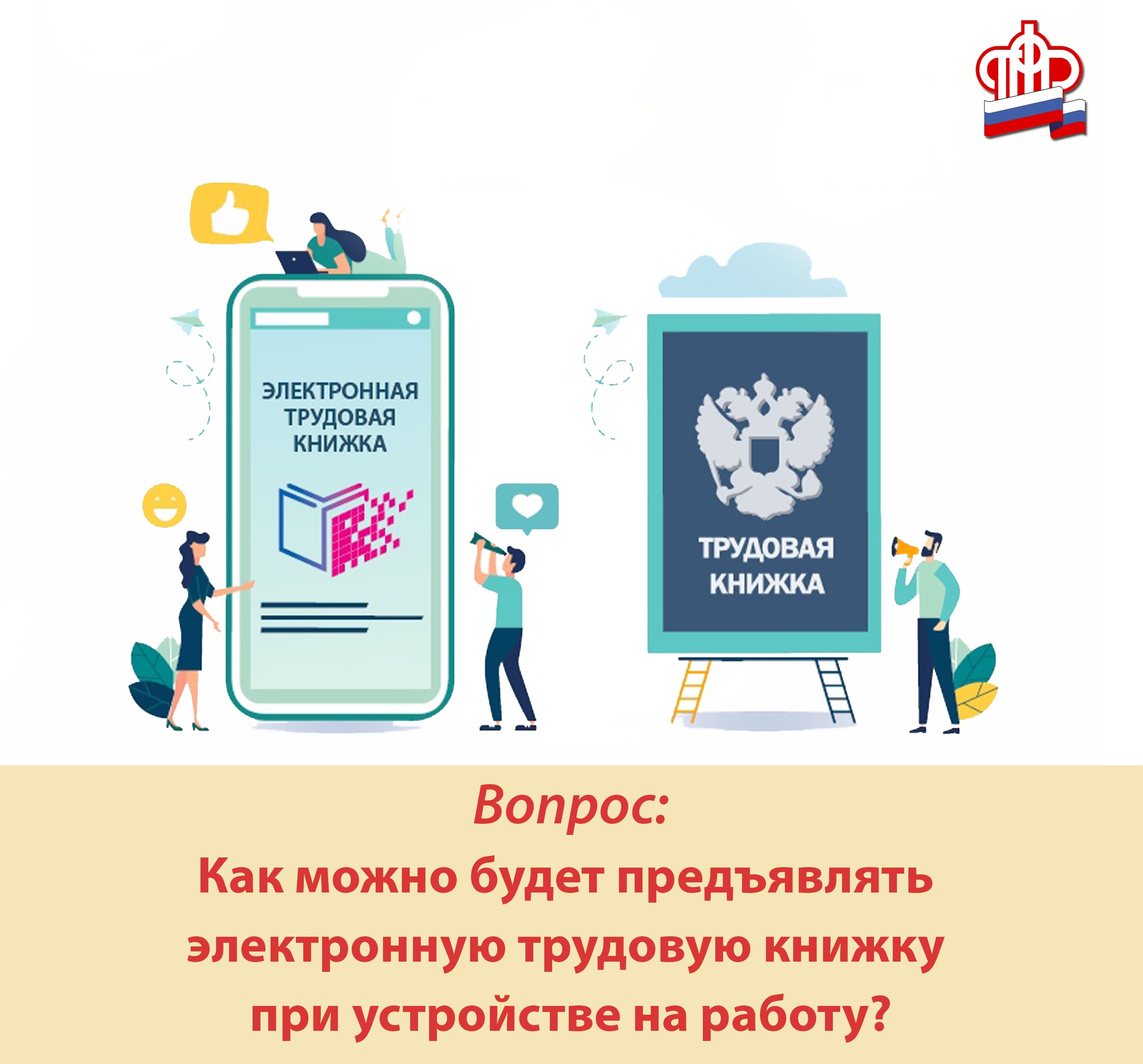 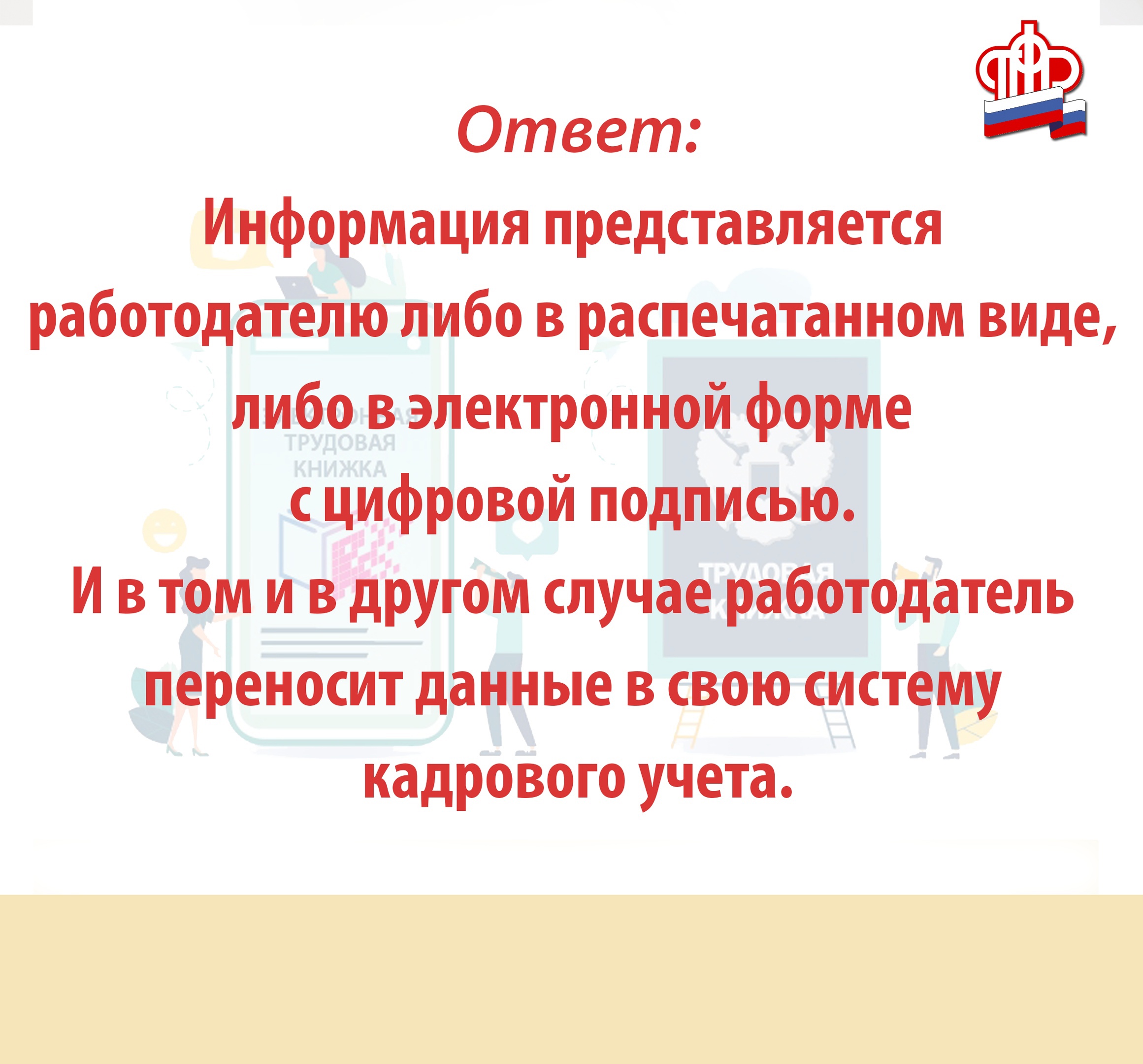 